Студенческая газета «Позитив»           21 ноября 2019года      -       День первокурсника.Творческий капустник  в актовом зале колледжа состоялся 21 ноября. Зал был полон,  студенты первого курса  присутствовали в полном составе.  Много  интересных моментов  ждало зрителей, это и поздравление заместителя по воспитательной работе Екатерины Павловны Виниченко, вручение медали почетному первокурснику, творческие номера, подаренные студентами старших курсов, а также советы педагогам и первокурсникам в шуточной форме.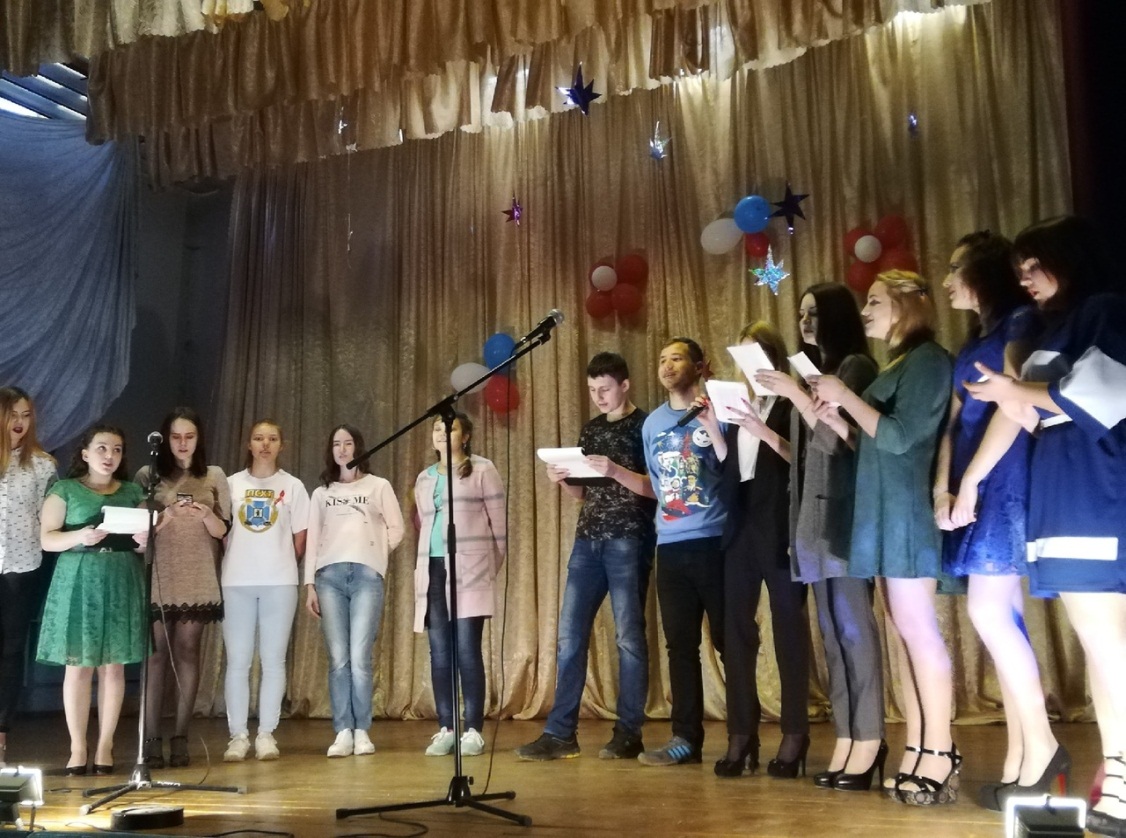 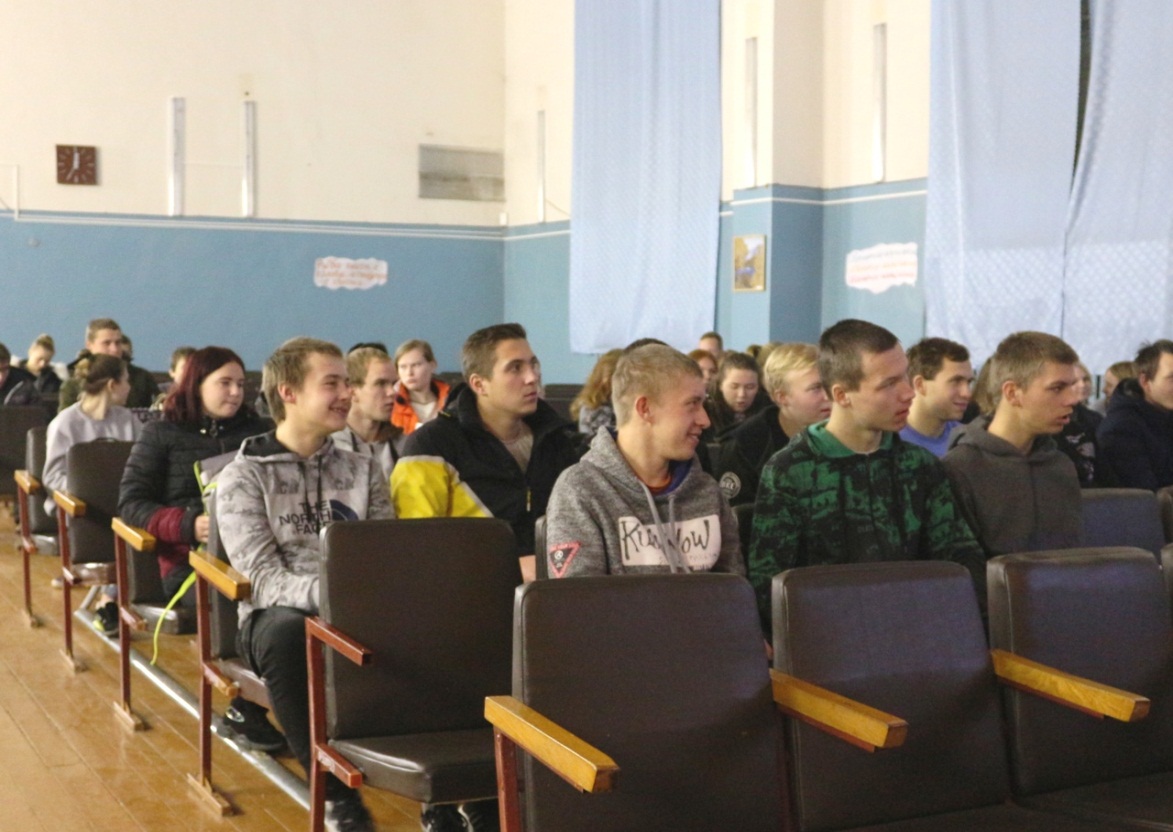 